INFORMACE O UPLATNĚNÍ SLEVY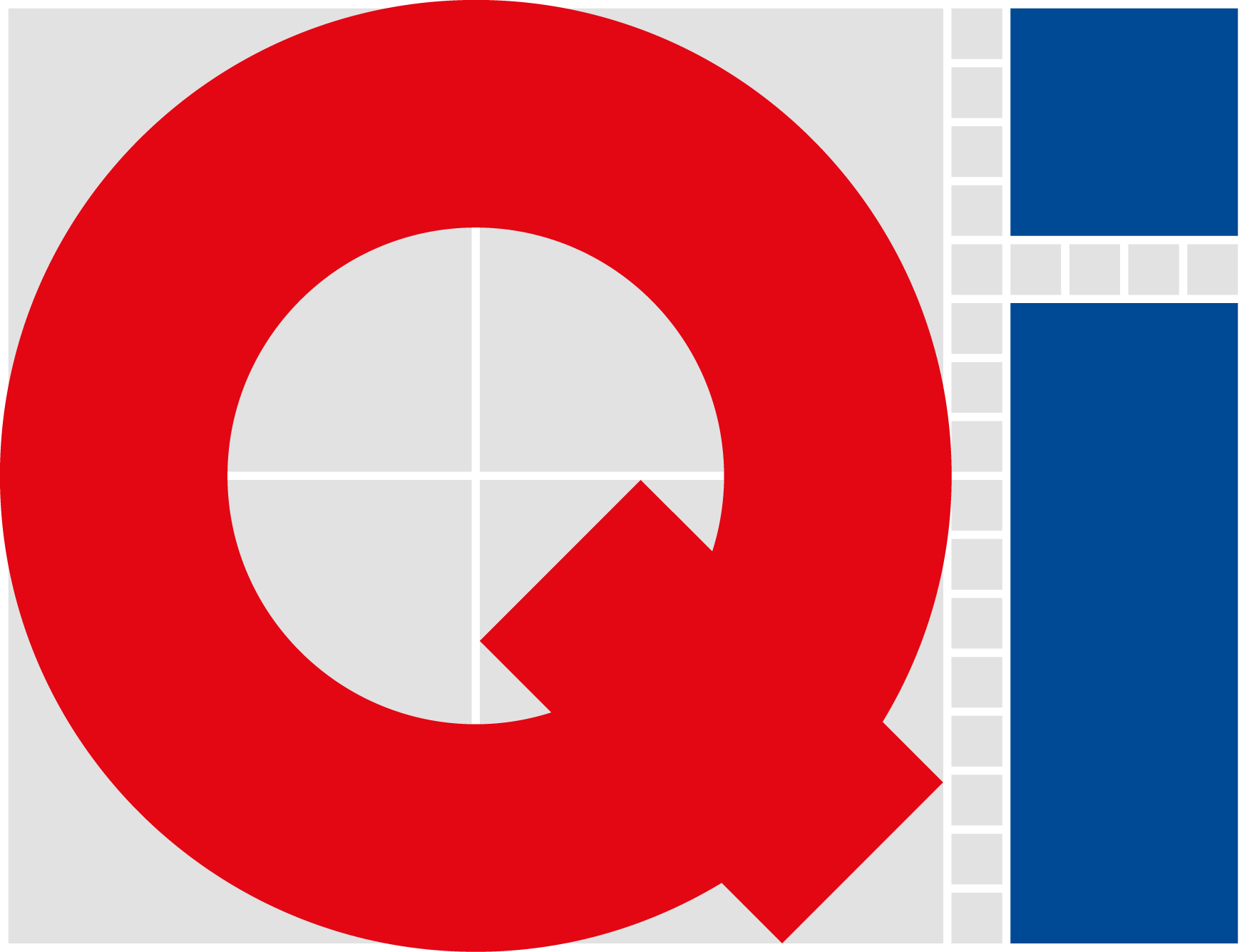 §23 c odst. 2 písm. a) 216/2022 Sb.Zaměstnavatel	ZaměstnanecBikenet s.r.o.	Jméno a příjmení: 	Lojza RybkaHolandská 3	Datum narození: 	14. 8. 1965639 00 Brno	Trvalé bydliště: 	Kontová 546/7	736 01 Havířov – MěstoIČO: 87654321Údaje potřebné pro uplatnění záměru pro uplatnění slevy na pojistném  Druh pracovně právního vztahu:	Hlavní pracovní poměrDoba zaměstnání u zaměstnavatele: 	od 1. 9. 2016 do 30. 6. 2018Důvod pro uplatnění slevy:			mladší 21 letRozsah kratší pracovní nebo služební doby:	35 hod/týdenPoučení pro zaměstnanceToto potvrzení slouží ke splnění informační a povinnosti zaměstnavatele vůči zaměstnanci, na kterého se zaměstnavatele rozhodl uplatňovat slevu na pojistném a zároveň k poučení zaměstnance o jeho povinnostech dle zákona 216/2022 Sb. (3) Uplatňuje-li zaměstnavatel slevu na pojistném je zaměstnanec povinen:a) neprodleně zaměstnavateli sdělit, zda současně vykonává zaměstnání u jiného zaměstnavatele se sjednanou kratší pracovní nebo služební dobou v rozsahu stanoveném podle § 7a odst. 2 věty první,b) oznámit zaměstnavateli všechny změny, které mají vliv na uplatnění slevy na pojistném, s výjimkou údajů o věku zaměstnance a věku dítěte, a to do 8 kalendářních dnů ode dne, v němž tyto skutečnosti nastaly, ac) neprodleně na výzvu zaměstnavatele doložit skutečnosti potřebné pro uplatňování slevy na pojistném.(4) Zaměstnanec pro účely slevy na pojistném nedokládá ty skutečnosti, které zaměstnavateli již doložil pro daňové nebo jiné účely.(5) Pokud zaměstnanec sdělil zaměstnavateli nesprávné údaje pro uplatnění slevy na pojistném nebo neoznámil změny mající vliv na uplatnění slevy na pojistném a zaměstnavatel v důsledku toho odvedl pojistné snížené o slevu za zaměstnance, aniž byly důvody pro uplatnění této slevy, je zaměstnanec povinen uhradit zaměstnavateli penále, které zaměstnavatel zaplatil; V Horní Suchá dne 1. 2. 2023Vystavil:	Ing. Marie PečliváTelefon:	+420 123 456 789        razítko a podpis zaměstnavatele (zpracovatele)Zaměstnance tímto potvrzuje, že byl seznámen s obsahem tohoto potvrzení.                       datum a podpis zaměstnance